FIRST CHAPTER CLIENT QUESTIONNAIRE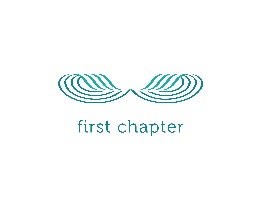 
Note: Answering the following questions gives me a better idea of you and your business/organisation. The more I understand you, the better I can guide you to reach your target audience.  Don’t hesitate to skip those questions that don’t relate to you. Your Business Information:
Today’s date:					Your business name and type:Your name:					Primary contact:Primary e-mail:				Primary contact phone number:Will I be working with anyone else? E.g. PR agency, marketing consultant, designer etcProject Information:What is the project? (Briefly summarise what is involved)What are you trying to achieve? e.g. brochure, website, information boards, report, communications plan etc/do you have a previous example?Do you have a deadline for this project – what is it?What resources do you have that can help with this project? Do you have a website? Do you have a style guide? Do you want files saved in a particular format?Do you have a business slogan or ‘tag line’ that clearly describes what you offer in terms of benefits or features.  If so, what is it. Describe your targeted audience/target market? (The people you want to become your customers or clients). What are their demographics (income range, age range, professions, interests etc). What do you want people to think, feel and do as a result of this communication?Do you have any special requests – tracked changes on Word documents, provide draft as a pdf and in Word, hard copies etc. Financial InformationDo you have a budget for this project?Anything else I need to know about this project?